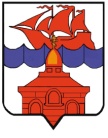 РОССИЙСКАЯ ФЕДЕРАЦИЯКРАСНОЯРСКИЙ КРАЙТАЙМЫРСКИЙ ДОЛГАНО-НЕНЕЦКИЙ МУНИЦИПАЛЬНЫЙ РАЙОНАДМИНИСТРАЦИЯ СЕЛЬСКОГО ПОСЕЛЕНИЯ ХАТАНГАПОСТАНОВЛЕНИЕ 16.04.2020 г.										       № 055 -  ПО внесении изменений в Постановление Администрации сельского поселения Хатанга от 14.01.2016 № 002-П «Об утверждении Примерного положения об оплате труда работников муниципального казенного учреждения сельского поселения Хатанга «Центр по обеспечению деятельности муниципальных учреждений сельского поселения Хатанга»В соответствии со статьями 135, 144 Трудового кодекса Российской Федерации, статьей 14 Федерального закона от 06.10.2003 № 131-ФЗ «Об общих принципах организации местного самоуправления в Российской Федерации», Законом Красноярского края  от 02.04.2020 № 9-3811 «О внесении изменений в Закон края «О краевом бюджете на 2020 год и плановый период 2021–2022 годов»», Решением Хатангского сельского  Совета депутатов от 26.09.2014 № 153-РС «Об утверждении Положения о системах оплаты труда работников муниципальных учреждений сельского поселения Хатанга», руководствуясь статьей 8  Устава сельского поселения Хатанга,ПОСТАНОВЛЯЮ:Внести в Постановление администрации сельского поселения Хатанга от 14.01.2016 № 002-П «Об утверждении Примерного положения об оплате труда работников муниципального казенного учреждения сельского поселения Хатанга «Центр по обеспечению деятельности муниципальных учреждений сельского поселения Хатанга» (в ред. от 08.12.2016 № 157-П; от 22.03.2017 № 034-П; от 21.04.2017 № 052-П; от 15.05.2017 № 062-П; от 14.12.2017 № 171-П; от 15.03.2018 № 031-П; от 16.09.2019 № 142-П) (далее – Положение), следующие изменения:Пункт 2.3., 2.4., 2.5. Раздела 2 Приложения к Постановлению изложить в следующей редакции: «2.3. Минимальные размеры окладов (должностных окладов) работников учреждения, занимающих должности специалистов и служащих, устанавливаются в соответствии с ПКГ, утвержденным Приказом Министерства здравоохранения и социального развития Российской Федерации от 29.05.2008 N 247н "Об утверждении профессиональных квалификационных групп общеотраслевых должностей руководителей, специалистов и служащих»:2.4. Минимальные размеры окладов (должностных окладов), ставок заработной платы работников учреждения осуществляющих профессиональную деятельность по профессиям рабочих, устанавливаются на основе отнесения занимаемых ими должностей к квалификационным уровням ПКГ, утвержденным Приказом Министерства здравоохранения и социального развития Российской Федерации от 29.05.2008 N 248н "Об утверждении профессиональных квалификационных групп общеотраслевых профессий рабочих":2.5. Минимальные размеры окладов, ставок заработной платы по должностям руководителей, специалистов и служащих, профессий рабочих, не вошедших в квалификационные уровни ПКГ, устанавливаются руководителем учреждения в следующем размере:».Опубликовать Постановление в Информационном бюллетене Хатангского сельского Совета депутатов и администрации сельского поселения Хатанга и на официальном сайте органов местного самоуправления сельского поселения Хатанга www.hatanga24.ru.Контроль за исполнением настоящего Постановления оставляю за собой.Настоящее Постановление вступает в силу в день, следующий за днем его официального опубликования и распространяет свое действие на правоотношения, возникшее с 01.06.2020 года.Глава сельского поселения Хатанга                                                                       С. В. БатуринКвалификационный уровеньДолжности, отнесенные к квалификационным уровнямМинимальный размер оклада (должностного оклада), руб.123Профессиональная квалификационная группа «Общеотраслевые должности служащих первого уровня»Профессиональная квалификационная группа «Общеотраслевые должности служащих первого уровня»Профессиональная квалификационная группа «Общеотраслевые должности служащих первого уровня»1-й квалификационный уровеньделопроизводитель3 409Профессиональная квалификационная группа «Общеотраслевые должности служащих третьего уровня»Профессиональная квалификационная группа «Общеотраслевые должности служащих третьего уровня»Профессиональная квалификационная группа «Общеотраслевые должности служащих третьего уровня»4-й квалификационный уровеньведущий бухгалтер, ведущий экономист6 0275-й квалификационный уровеньглавный инженер7 037Квалификационный уровеньДолжности, отнесенные к квалификационным уровнямМинимальный размер оклада (должностного оклада), руб.Профессиональная квалификационная группа «Общеотраслевые профессии рабочих первого уровня»Профессиональная квалификационная группа «Общеотраслевые профессии рабочих первого уровня»Профессиональная квалификационная группа «Общеотраслевые профессии рабочих первого уровня»1-й квалификационный уровеньуборщик служебных помещений, уборщик территорий, сторож, курьер2 928Должности, не отнесенные к ПКГ:Минимальный размер оклада (должностного оклада), руб.ведущий специалист информационных ресурсов и защите информации6 027рабочий по обслуживанию зданий	, кочегар2 928